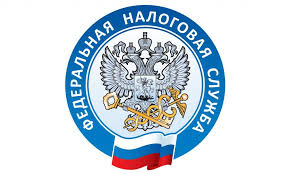                         НАЛОГОВАЯ СЛУЖБА                     ИНФОРМИРУЕТ
                  Компании должны регистрировать ККТ по новому формату    Налоговые органы скорректировали порядок регистрации контрольно-кассовой техники, это следует из приказа ФНС России от 21 сентября 2021 г. № ЕД-7-20/823@.   Так, ФНС обновила формат информационного обмена между кабинетом ККТ, техническими средствами оператора фискальных данных (ОФД) и автоматизированной информационной системой ФНС. В частности, речь идет о представлении заявления о регистрации (или перерегистрации) кассы в электронной форме.    Также налоговая служба указывает на необходимость соблюдения таких обязательных условий: подача заявления о регистрации (перерегистрации) ККТ в личном кабинете ККТ возможна только при подключении организации к личному кабинету налогоплательщика – юрлица; должна быть подтверждена действительность квалифицированного сертификата ключа проверки электронной подписи заявителя (представителя заявителя) и подтверждения соответствия сведений, содержащихся в нем требованиям Федерального закона от 6 апреля 2011 г. № 63-ФЗ.      Напомним, что форматом передачи в инспекцию заявления о регистрации кассы, предусмотрена возможность передачи этого документа как заявителем, так и его представителем. При этом в обязательном порядке указывается Ф. И. О. заявителя. А его представителю необходимо указать документ, который подтверждает его полномочия (письмо ФНС России от 5 марта 2021 г. № АБ-4-20/2891@).